Квест для детей«Пермский район, моя малая Родина!»Цель:Расширение представлений детей о Пермском крае, городе Перми, Пермском районе и селе в котором мы живём – Култаево.Задачи:- Способствовать проявлению познавательного интереса к Пермскому краю.- Формировать у детей представления об отдельных исторических, культурных, архитектурных памятниках Пермского района.Оборудование:-  Разрезные картинки с изображениями «Герб Пермского района»,«Флаг Пермского района», «Карта Пермского района» формата А4.-  Картинки животных, проживающих на территории Пермского края и животных жарких стран.- медаль каждому участнику квеста «Знаток Пермского района»Предварительная работа:- Беседы о Перми и Пермском крае, Пермском районе, селе Култаево.- Рассматривание картинок и фотографий о Перми и Пермском крае, Пермском районе, селе Култаево.- Заучивание стихов о Родине.Ход мероприятия:Ведущий: Ребята, я знаю, вы все любите свой край, город, район и село в котором живете. У нашего района 26 марта был день рождения! Ему исполнилось 83 года! В честь этого мы с вами отправимся в путешествие.Сегодня вам предстоит преодолеть пять станций. Пройдя весь путь вы покажите то, на сколько хорошо вы знаете свой район.Отправляемся в путь(Дети отправляются на первую станцию, после прохождения, на каждой станции получают элемент пазла (Карта Пермского района)Станция «Символическая»1.Назовите край, в котором мы живем? (Пермский край)2.Главный город Пермского края?  (Пермь)3. Как называется район, в котором мы живем? (Пермский район)4. Как называется наше село? (Култаево)4. Как называется самая главная река Пермского края? (Кама).5.Что изображено на гербе Пермского района? (Идущий с опущенной головой золотой медведь)Станция – игра «Собери герб и флаг Пермского района»(Группа детей собирает разрезную картинку (Герб и флаг Пермского района)Станция «Историческая».(Детей встречает историк.)Историк:Сейчас я вам расскажу легенду про то, как поспорили звери Пермского края. А вы повторяйте движения.(Звучит спокойная музыка)Жил был лес! В нем росли могучие сильные сосны - (дети тянут руки вверх)Красивые ели - (руки в стороны)Веселые березки - (улыбнуться, покачать руками)Крепкий сильный дуб - (ноги расставить пошире, руками изобразить крону)Однажды весной, в этом лесу заспорили звери- (две руки вверх),«Кто из них самый – самый?»Лиса сказала: «Я самая красивая и гибкая» - (повертеться)Волк сказал: «Я самый лучший охотник» (сделать выпад вперёд)Лось сказал: «А я самый рогатый» - (руками изобразить рога)Вот солнышко село за горизонт –(присесть)Выглянула луна (встать)И сердито спряталась снова, (сесть)А звери все спорятНаступило утро, а они все спорили. (встать)Заяц хвастался быстрыми ногами (бег на месте)Проснулся еж после зимней спячки и говорит:«Я самый хитрый, никто меня не одолеет с моими иголками» (пальцы рук растопырить)Говорят, звери: «Давайте спросим у медведя, он ведь уже проснулся»Пришли звери к берлоге, а медведь делами занят.Учит своих медвежат уму – разуму, что в лесу да как происходит. - (Шагать на месте)Поклонились звери медведю и предложили стать хозяином леса - поклонС той поры и повелось, если где-то что-то не так, идут звери с поклоном к хозяину.Вот и люди отдали честь медведю, изобразили его на гербе нашего района! (герб Пермского района на слайде)Стация «Достопримечательности» Презентация «Культурные центры и достопримечательности Пермского района»(дети называют достопримечательности).1 слайд- Библиотека-музей с. Юг;2 слайд- Бюст Александра Невского с. Усть-Качка;3 слайд- Верхний пруд с. Юго-Камский;4 слайд- Мечеть с. Кояново;5 слайд- Храм Святого Благоверного князя Александра Невского на берегу набережной Камы в Усть-Качке;6 слайд- Белоснежный храм с маковками золотых куполов в селе Култаево;7 слайд- Памятник жеребцу Кипр в п. Ферма;8 слайд - «Аэропорт Большое Савино»;9 слайд - «Мемориальный комплекс «Никто не забыт. Ничто не забыто» в с. Гамово.Станция «Лесная»Детей встречает Лесная фея.Лесная Фея: Где-то на полянке спрятаны картинки с изображением лесных жителей. Попробуйте их найти. Кто найдёт картинку, идите ко мне.(дети несут найденных животных)Молодцы! Все картинки нашли!Игра «Кто лишний?» Назовите животных, которые обитают в лесах Пермского района. (Лиса, заяц, белка, медведь, волк, еж, кабан и т.д.). А теперь назовите кто лишний? Какие животные не обитают в нашем районе? (тигр, кенгуру, лев, обезьяна и т.д.)Станция «Финальная»Ведущий: Вот и закончилось наше путешествие. Вы справились со всеми заданиями, собрали пазлы. Давайте соберём и посмотрим, что получиться.(Дети собирают картинку «Карта Пермского района»)А сейчас самое время, получить медали «Знаток Пермского района»Фото с квеста: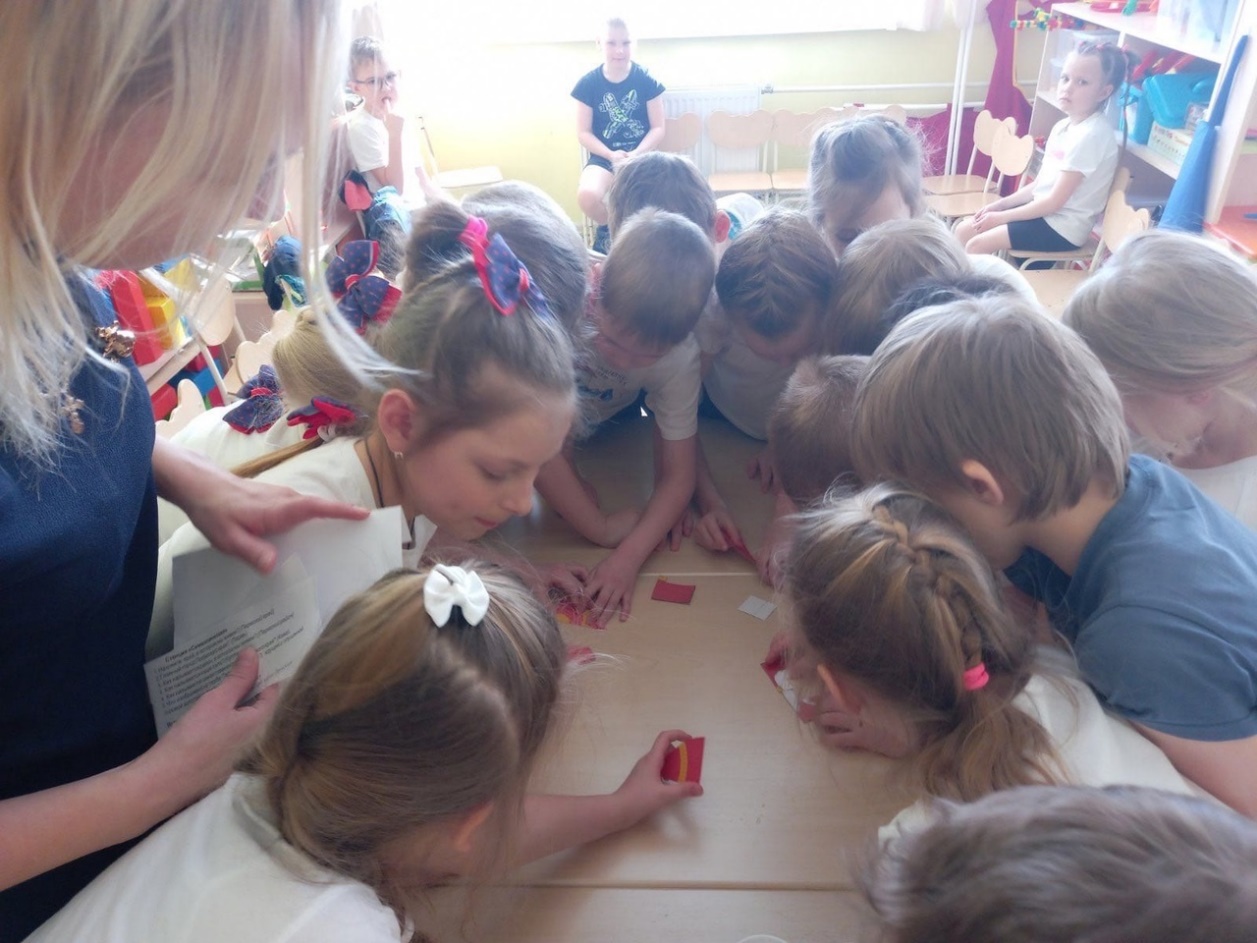 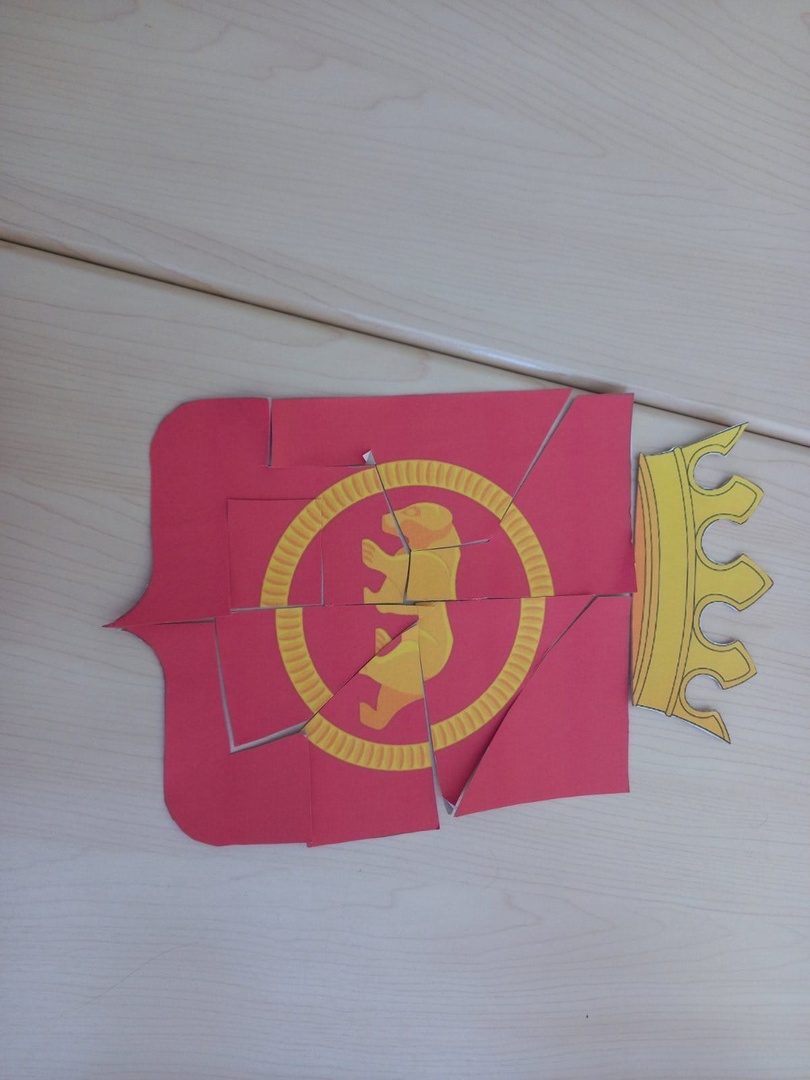 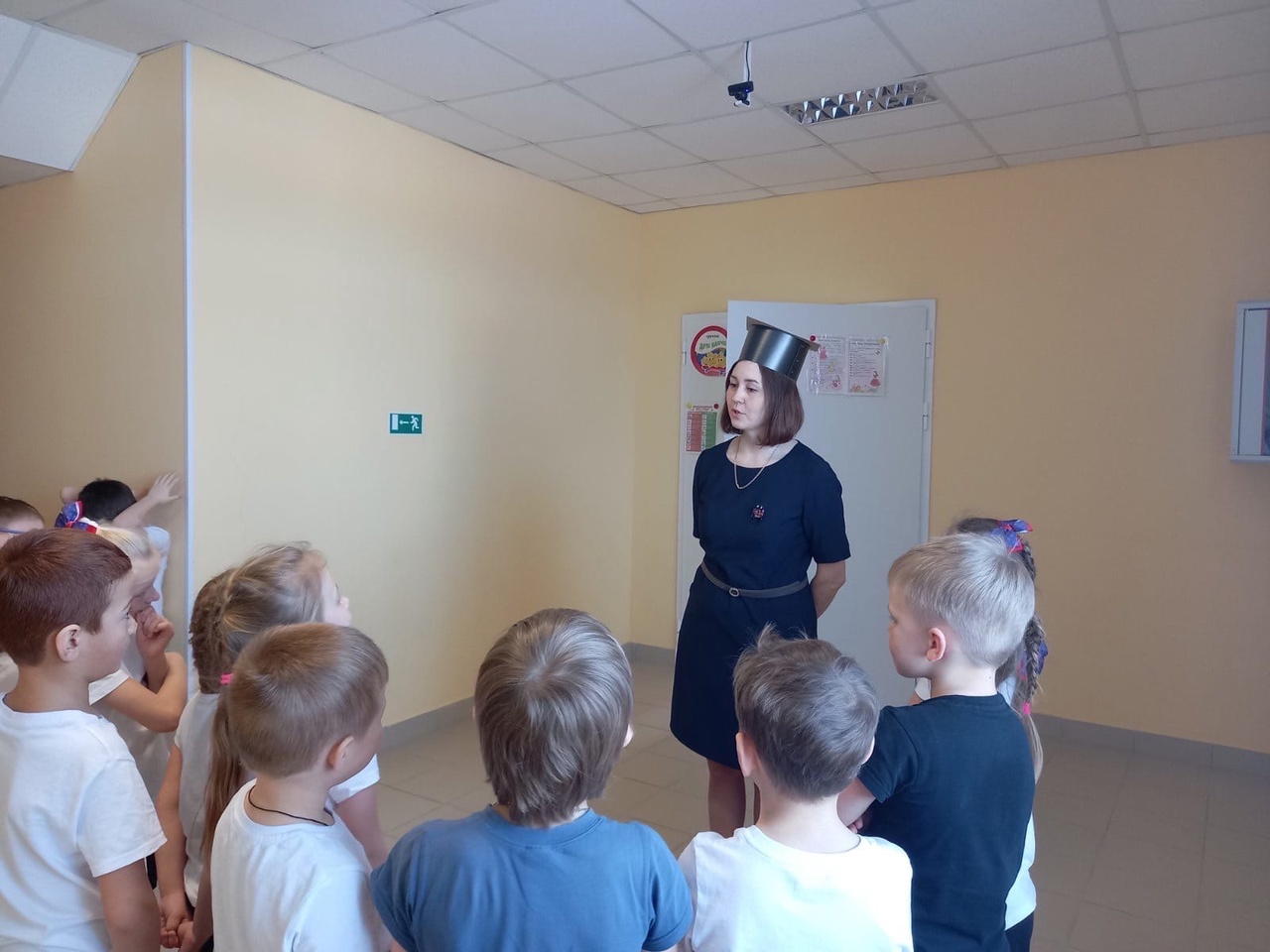 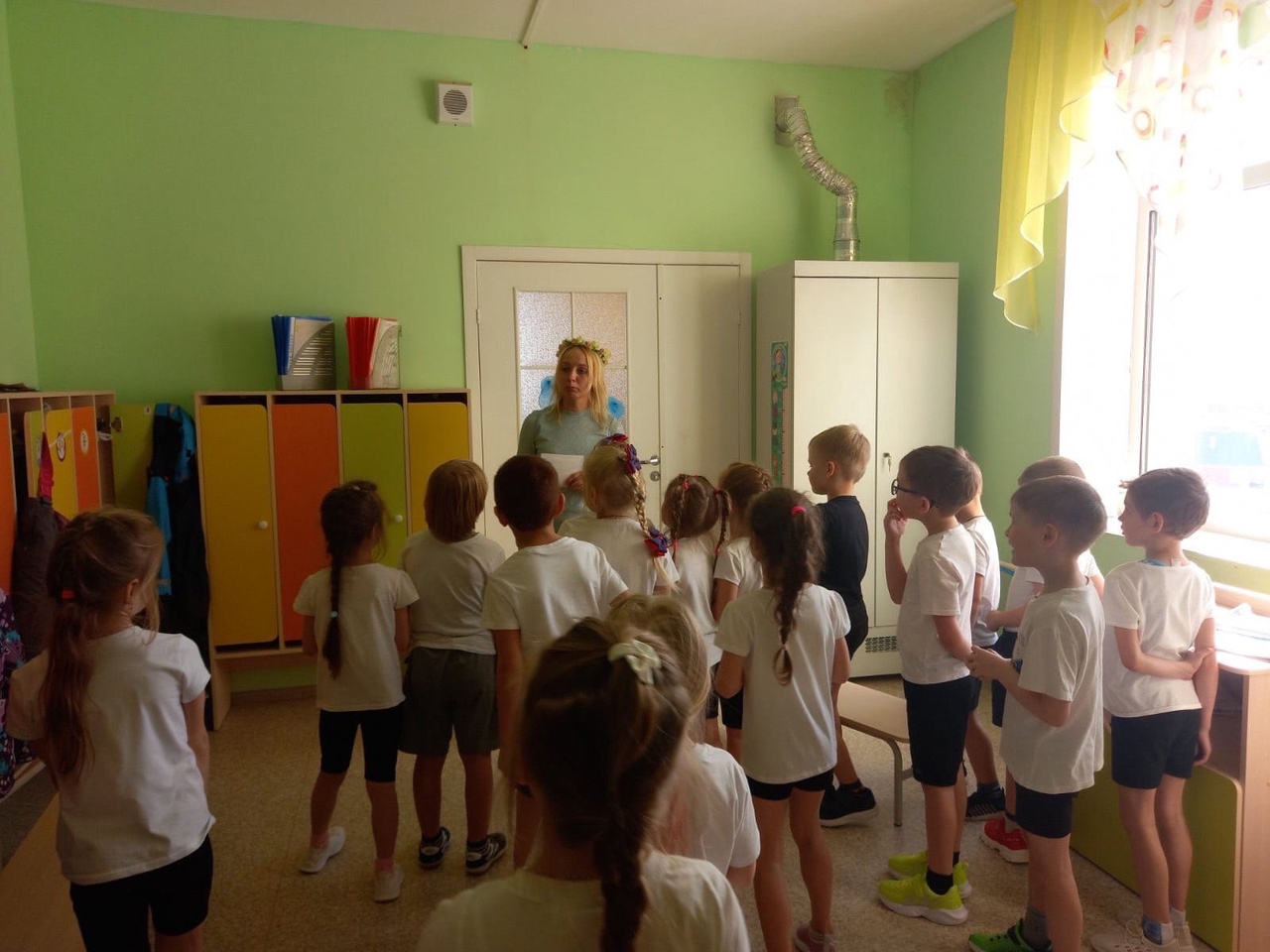 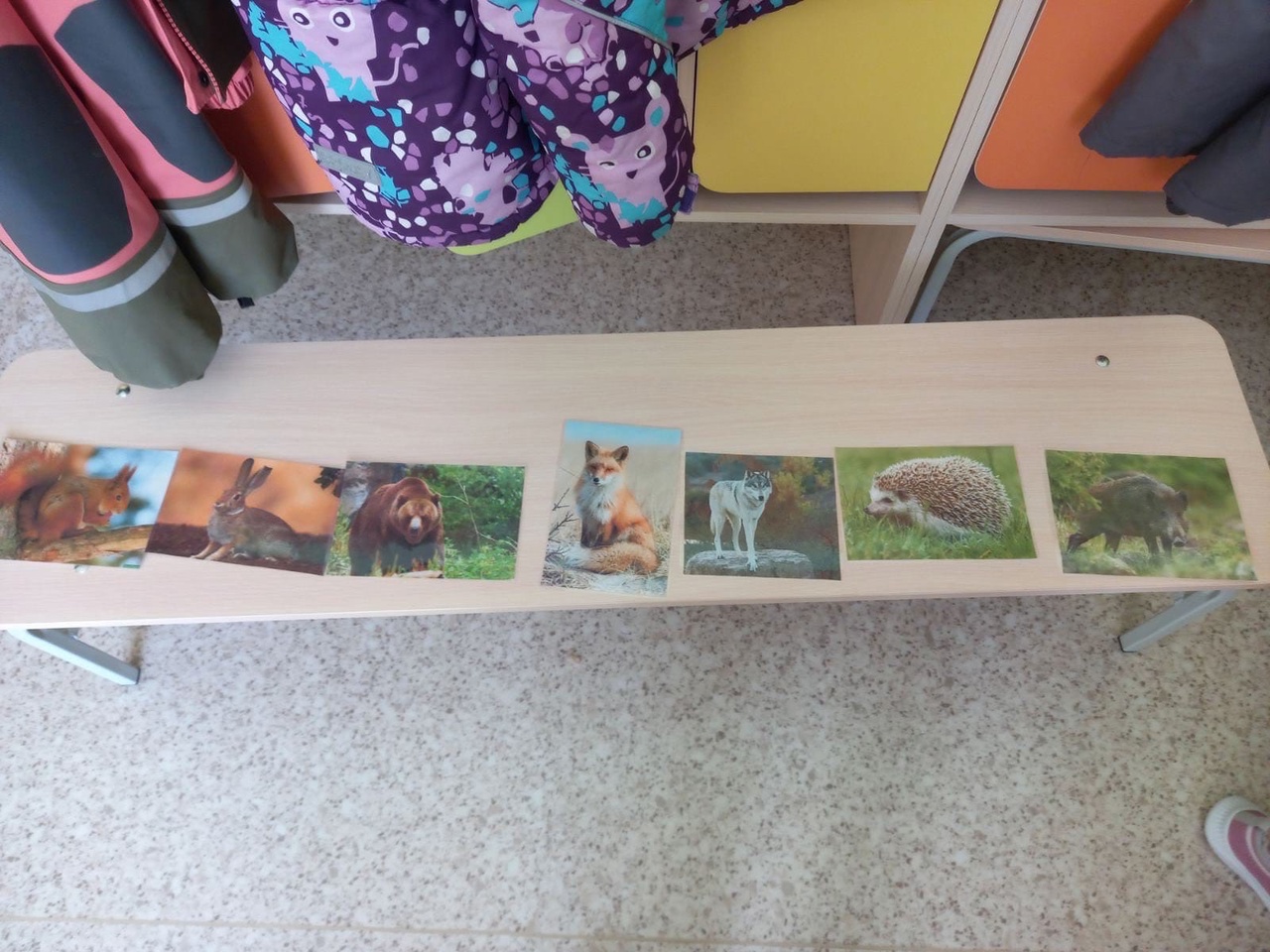 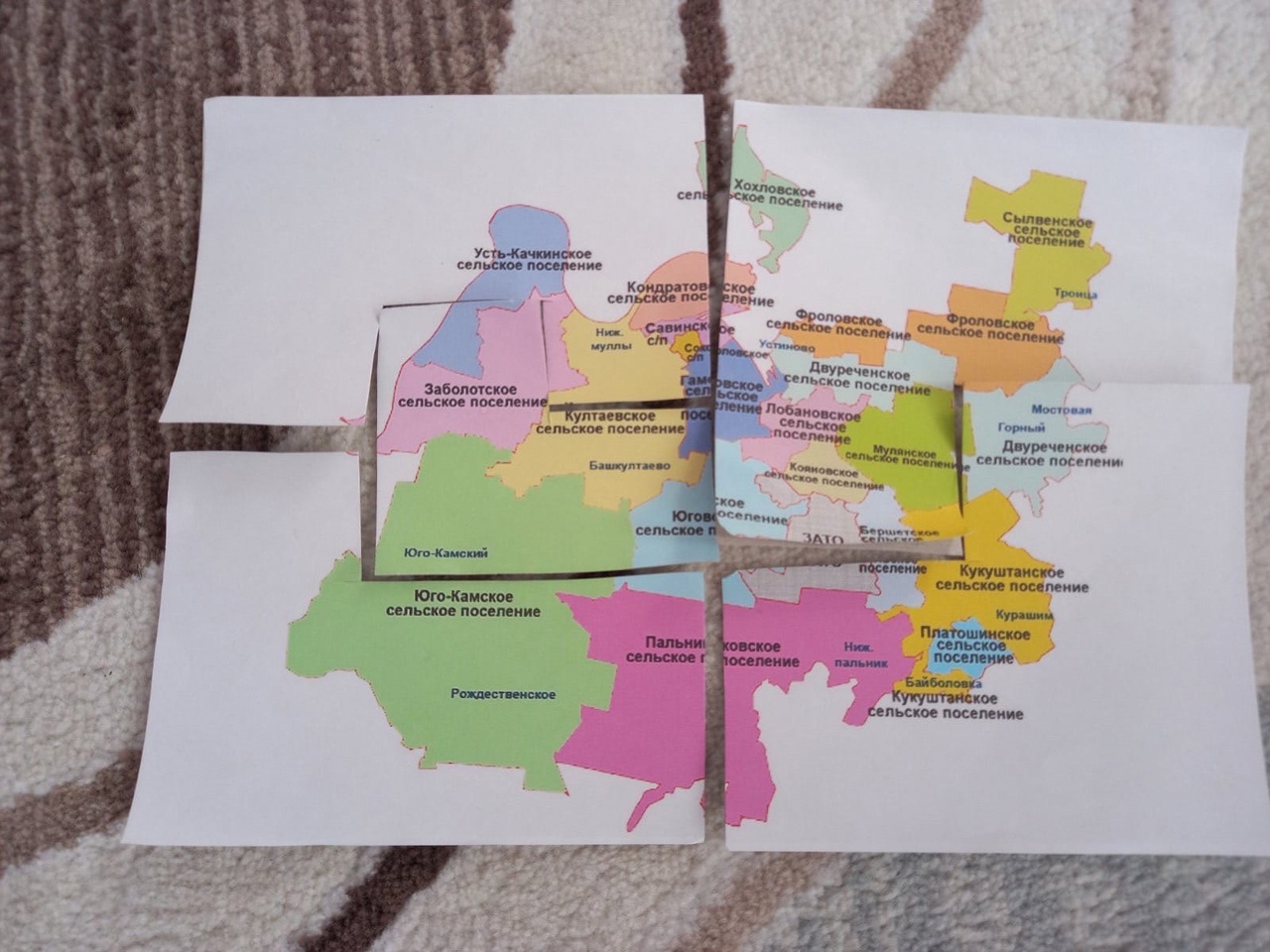 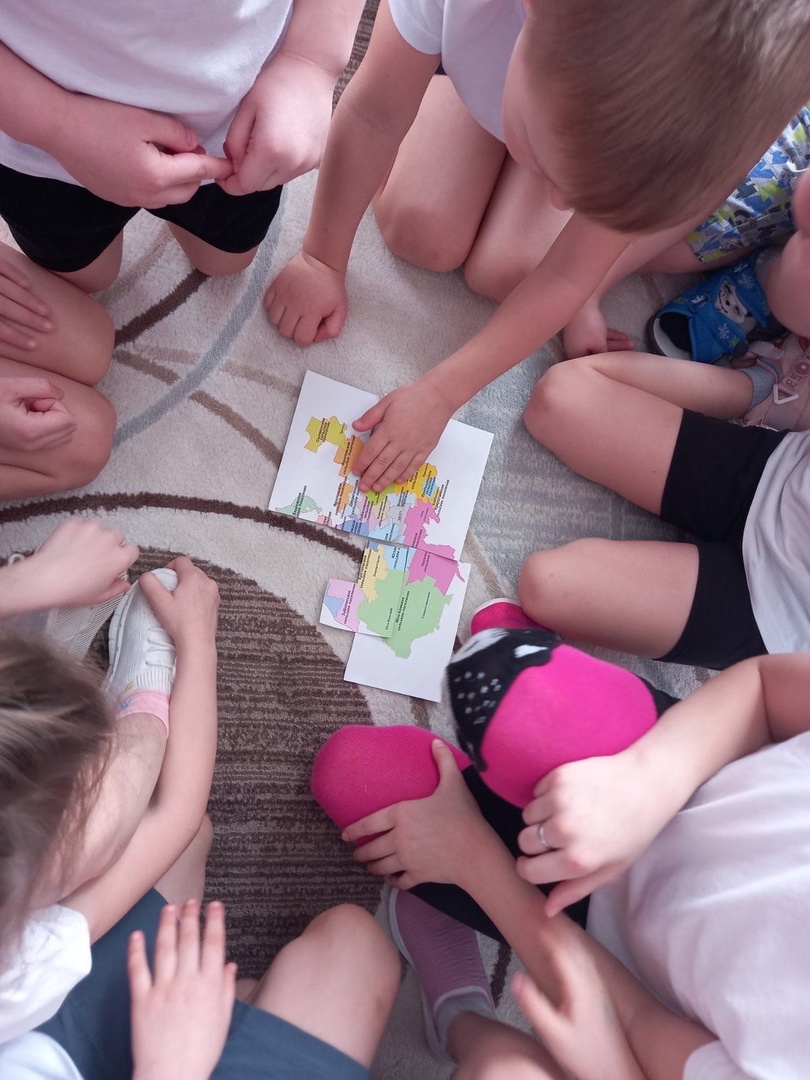 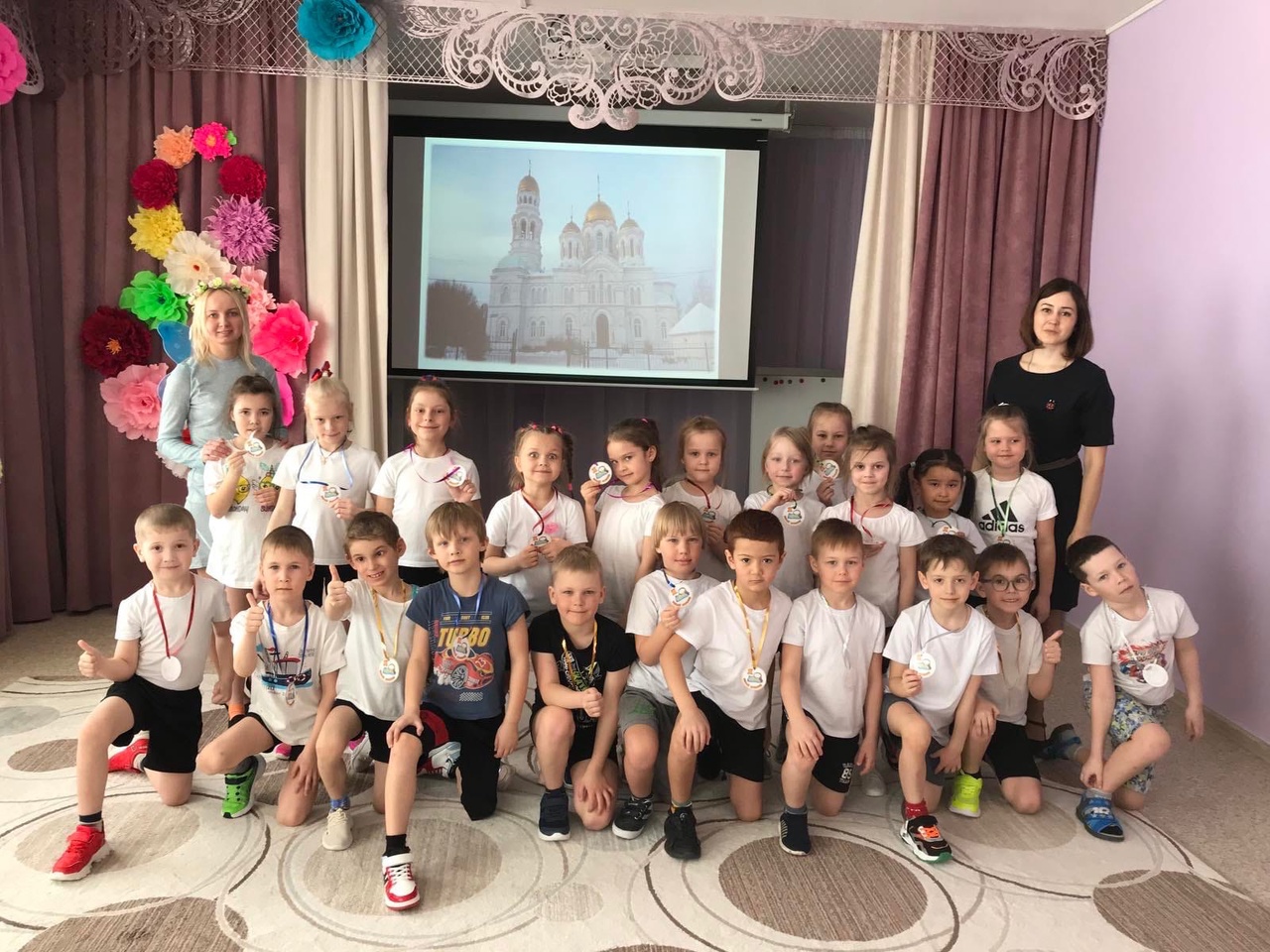 